Datum:	  	               02.11.2023Zimmer-Nr.:	               3701Auskunft erteilt:          Herr BertramDurchwahl:	                0541 501-3701Mobil:                            Fax: (0541) 501-           63701  E-Mail: bertramf@massarbeit.dePressemitteilungZahl der langzeitarbeitslosen Menschen im Oktober nochmals gesunkenOsnabrück. Im Landkreis Osnabrück ist die Zahl der Langzeitarbeitslosen auch im Oktober gesunken. Die MaßArbeit registrierte 3832 arbeitslose Empfänger von Bürgergeld, im September waren es noch 3846 Personen. „Das zweite Mal in Folge haben wir sinkende Arbeitslosenzahlen zu vermelden“, freut sich MaßArbeit-Vorstand Lars Hellmers. „Obwohl die deutsche Wirtschaft weiter mit einer schwachen Entwicklung kämpft, zeigt sich der Arbeitsmarkt im Osnabrücker Land durchgängig robust. Unsere regionalen Unternehmen stellen nach wie vor Arbeitskräfte ein. Aber auch die zuletzt gestiegenen Aufträge deuten darauf hin, dass die Konjunktur in Richtung Jahreswechsel wieder Fahrt aufnehmen könnte“, gibt sich Hellmers vorsichtig optimistisch.. 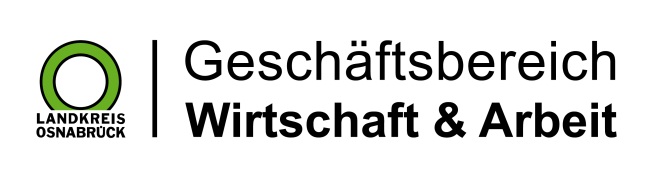 Landkreis Osnabrück · Postfach 25 09 · 49015 Osnabrück          Die Landrätin